Publicado en Elche, Alicante el 06/02/2024 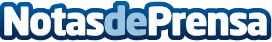 Mentis Psicología abre un nuevo gabinete de psicología en ElcheLa apertura se ha realizado en octubre de 2023 e incluye atención psicológica para adultos, niños y adolescentes y terapias de pareja. Está situado entre el centro de Congresos y el CEIP Hispanidad de ElcheDatos de contacto:Almudena RodríguezPsicóloga general sanitaria y fundadora de Mentis Psicología644 620 198Nota de prensa publicada en: https://www.notasdeprensa.es/mentis-psicologia-abre-un-nuevo-gabinete-de Categorias: Nacional Valencia Psicología Otros Servicios http://www.notasdeprensa.es